ParallaxAstronomers use parallax to determine the distance to nearby stars (other methods are needed to determine distances to objects further away).  Here, we will determine the distance to a nearby object (the lamppost) by observing its parallax relative to a background scene.  The two images below of Wiley Hall were taken from two positions separated by approximately one meter.  Each brick in Wiley Hall subtends an angle of approximately 0.5 degrees.  How far away is the lamppost from the where the images were taken?  (The figure below may help you visualize how to compute the distance.)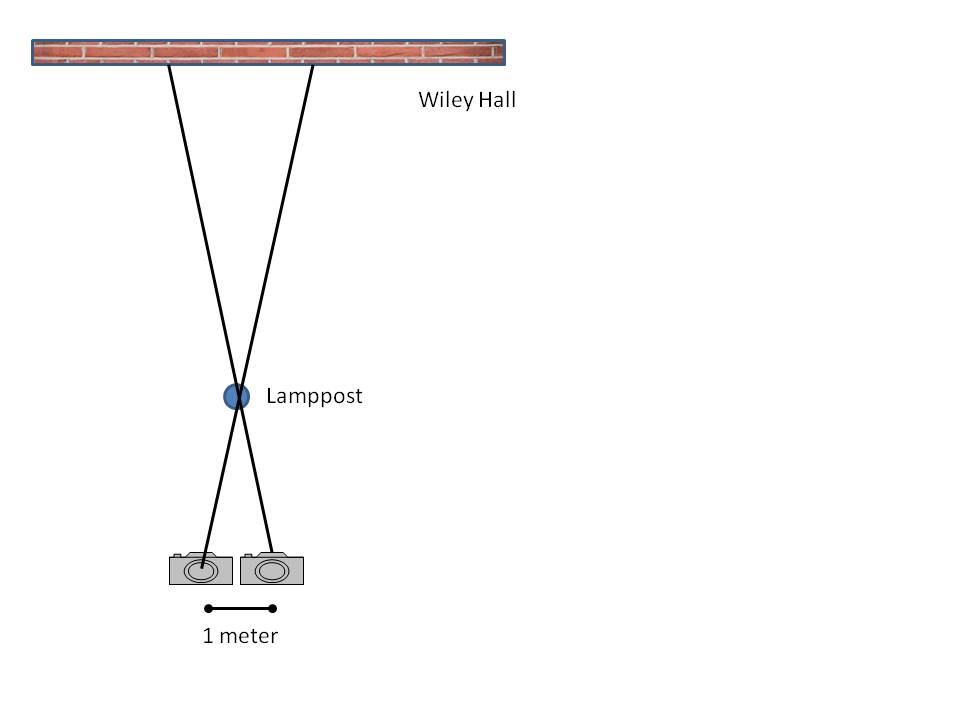 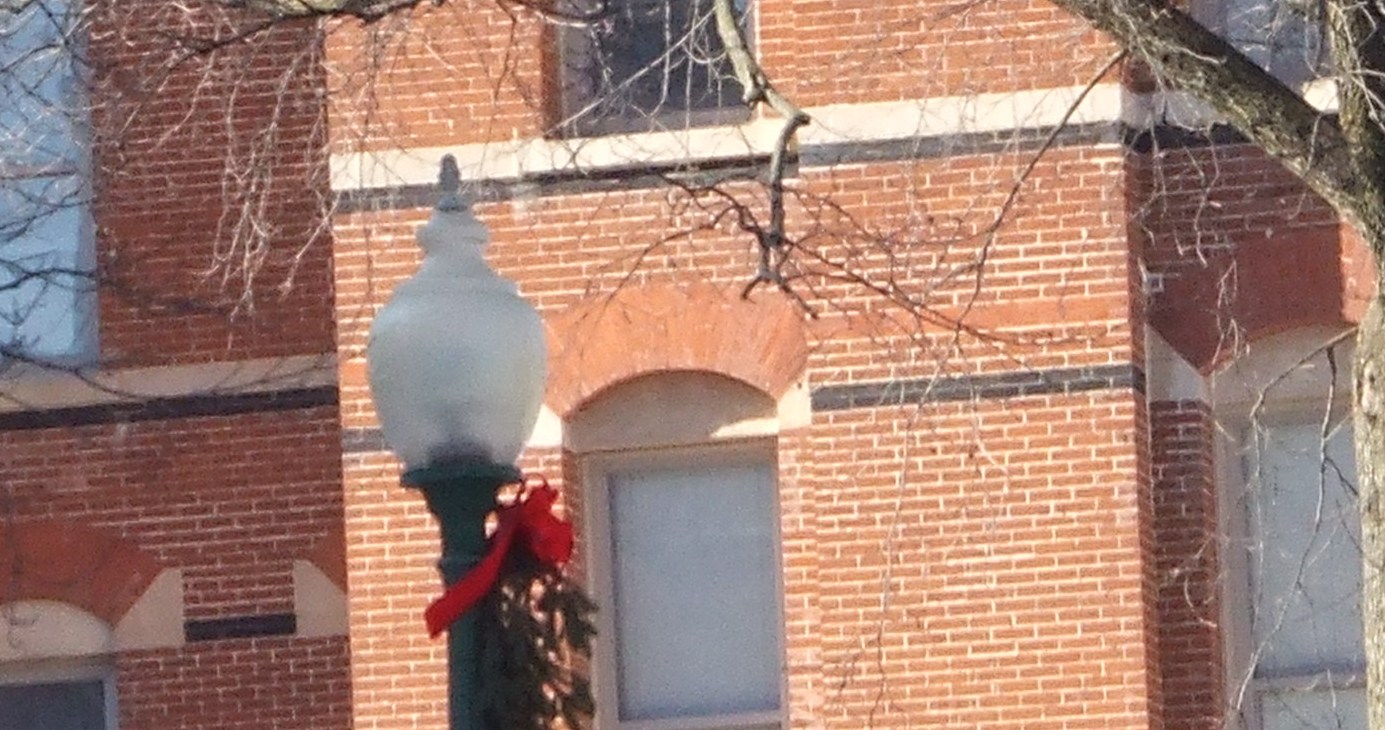 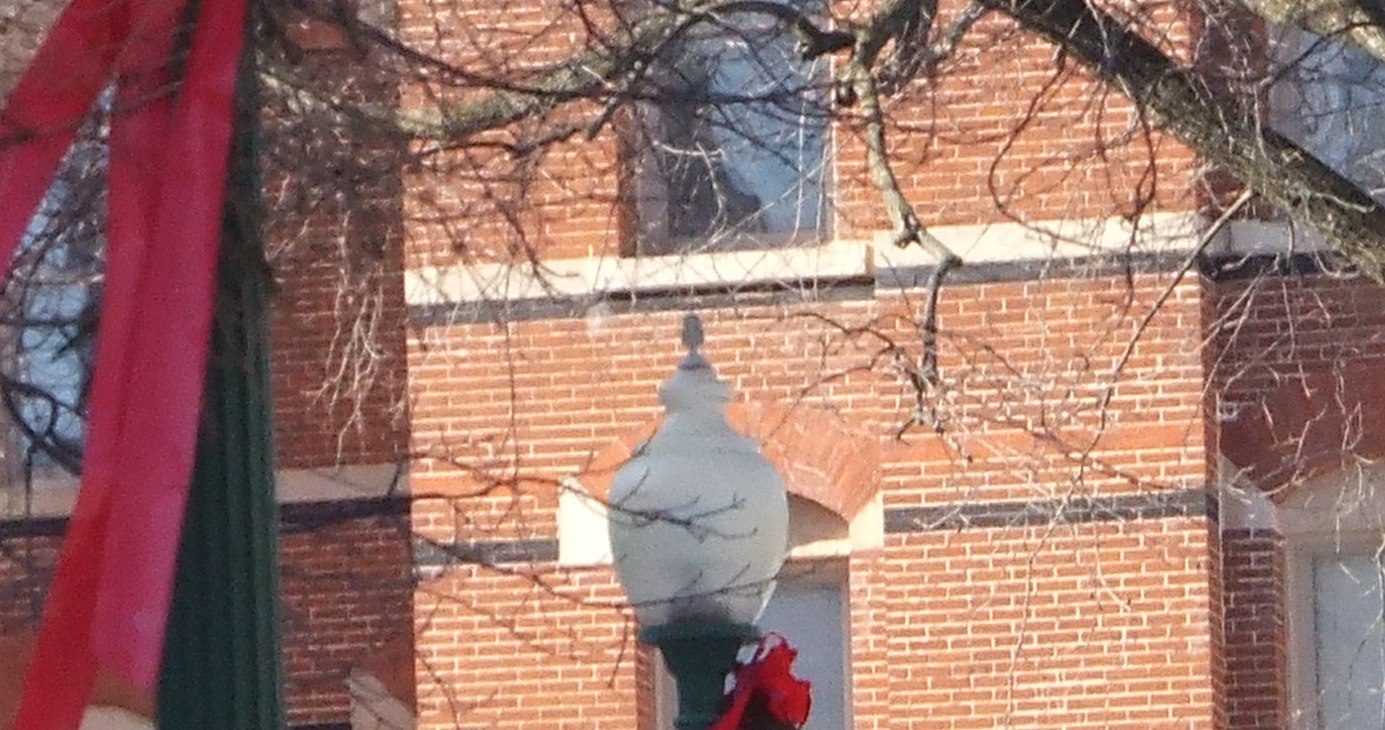 